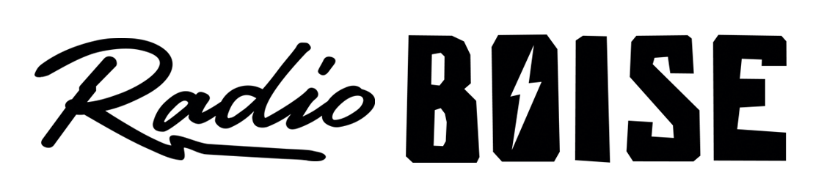 --AGENDA—Radio Boise Board of Directors’ MeetingThursday, September 26, 2019, 6:00PM – Alaska Center, 2nd Floor Conference Room 1020 W Main Street, Boise, ID 83702Agenda and minutes posted online at:http://radioboise.us/board-of-directors/agendas-and-meeting-notes/Meeting Minutes (1 min) (Cheyney)Financial Update (5 mins) (Nystrom) GM Update (15 mins) (Evett)Space Expansion Discussion (10 mins) (Evett)Board Development Committee Update (5 mins) (Foster)Strategic Planning: 3-year SMART goal presentations (45 mins) (All)Public Comment (5 mins) Upcoming Board Events Next Board Meeting, Thursday, October 24, 6:00 – 7:30 pm, Alaska Center